Отчет о реализации Плана мероприятий по обеспечениюкомплексной безопасности и охраны труда муниципальных учреждений на 2019 годв период с 1.01.2019г. по 31.12.2019г.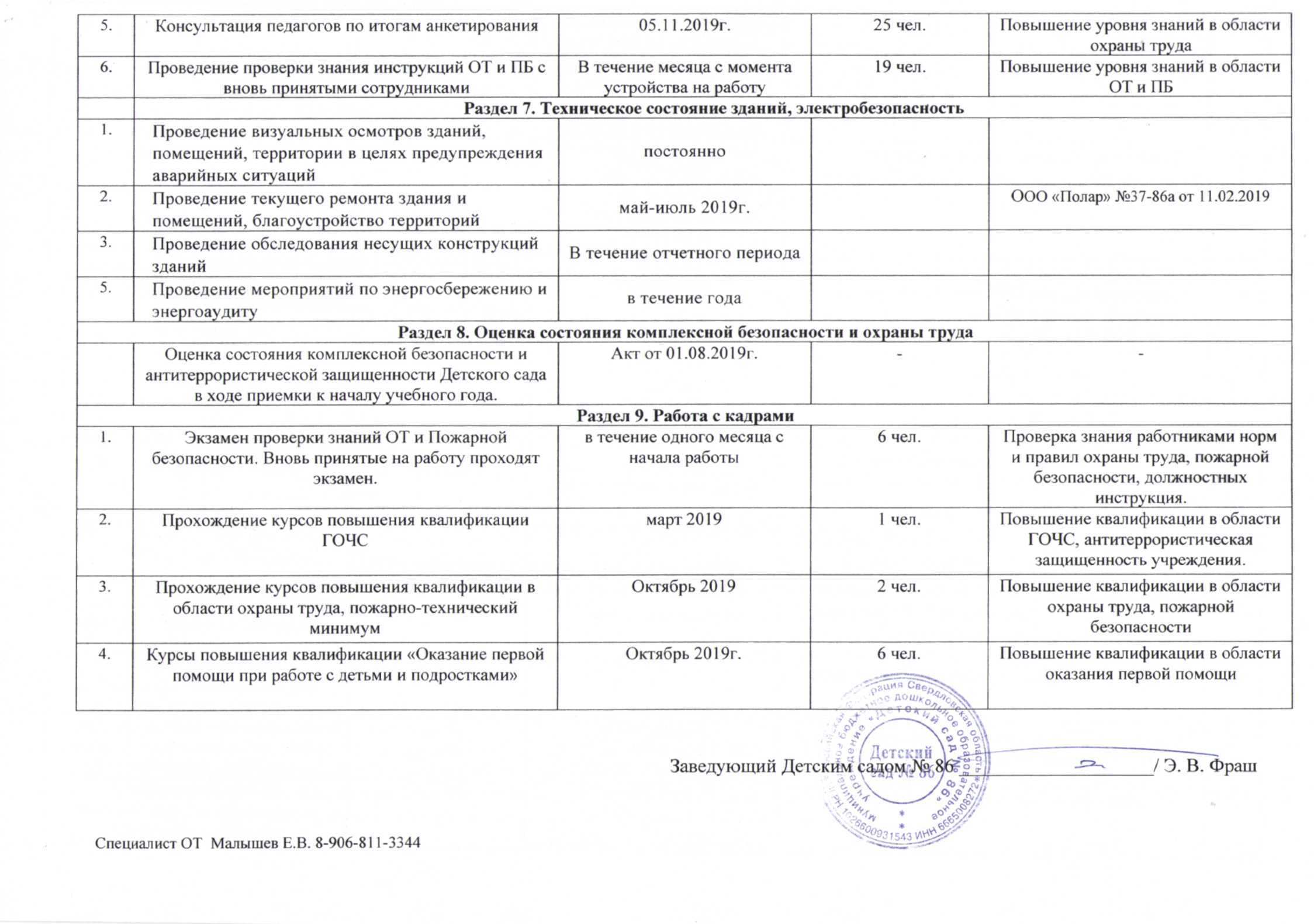 муниципальное бюджетное дошкольное образовательное учреждение«Детский сад № 86»(Детский сад №86)623426, Россия, Свердловская область,г. Каменск-Уральский, ул. Челябинская, 46тел. (3439) 30-81-96E-mail: dou_86_ku@mail.ru№ 273   « 05 »  12  2019г.№ п/пНазвание мероприятияСрок исполненияИнформация о выполнении мероприятия*Информация о выполнении мероприятия*№ п/пНазвание мероприятияСрок исполненияСтатистические сведенияИнформационно-аналитические сведения12345Раздел 1. Организационно-методические условия обеспечения комплексной безопасности и охраны трудаРаздел 1. Организационно-методические условия обеспечения комплексной безопасности и охраны трудаРаздел 1. Организационно-методические условия обеспечения комплексной безопасности и охраны трудаРаздел 1. Организационно-методические условия обеспечения комплексной безопасности и охраны трудаРаздел 1. Организационно-методические условия обеспечения комплексной безопасности и охраны труда1.Разработка, согласование, утверждение паспорта комплексной безопасностиМарт 2019г.В стадии разработки и согласования связи с изменением формы.2.Разработка, согласование, утверждение декларации пожарной безопасностиМарт 2019г.6543636800-ТО-899Актуален, в доработке не нуждается3.Разработка и внедрение системы управления охраной трудав  течение отчетного периода (по мере необходимости)Создание нормативной документации для обеспечения работы в области охраны труда4.Размещение на сайте Детского сада нормативных и информационно-методических материалов и по вопросам комплексной безопасности охране трудаВ течение года, по мере необходимостиИнформирование посетителей сайте о состоянии комплексной безопасности в учрежденииРаздел 2. Пожарная безопасность, антитеррористическая защищенностьРаздел 2. Пожарная безопасность, антитеррористическая защищенностьРаздел 2. Пожарная безопасность, антитеррористическая защищенностьРаздел 2. Пожарная безопасность, антитеррористическая защищенностьРаздел 2. Пожарная безопасность, антитеррористическая защищенность1.Принятие мер по обеспечению инженерно-технической укреплённости и физической защиты Детского сада:1) обеспечение функционирования кнопок тревожной сигнализации;2) Поддержание в исправном состоянии ограждения территории;3) обеспечение функционирования и плановое обслуживание систем видеонаблюдения;4) обеспечение функционирования и плановое обслуживание системы оповещения;5) Поддержание в рабочем состоянии и своевременный ремонт системы освещения здания и территории, установка светильников на здании Постоянно, в соответствии с утвержденными планами-графиками1.Тревожная кнопка 6734 N0230 от 11.02.2019г.ОВО - № 091 от 11.02.2019г.5. Энергосбыт №199232 от 11.02.2019г.ООО «Полар» №37-86а от 11.02.2019г.Уралтепловодомер -№43 от 11.02.2019г.ООО «Сервис-Экспресс» - №313033/02-2019/И от 08.02.2019г.Водоканал №366 от 11.02.2019г.2.Оценка состояния и техническое обслуживание первичных средств пожаротушения, автоматической пожарной сигнализации, системы вентиляцииНоябрь 2019 (перезарядка огнетушителей); март 2019 ТО АПС (ВДПО); апрель – перемотка пожарных рукавов); июль- ТО системы вентиляцииВыполнение поверки средств пожаротушения и работоспособности АПСВДПО – ТО 72-УО от 11.02.19г. - стрелец 86 (СТ) от 11.02.2019г.3.Мероприятия по приведению в соответствие с правилами и требованиями пожарной безопасности и антитеррористической защищенности, устранение нарушений и недостатковВ течение отчетного периодаСоответствие нормам и правилам предъявляемым к дошкольным учреждениям по ПБ и антитеррористической подготовке 4.Проведение учебных практических занятий по эвакуации06.05.1909.09.19193чел.197 чел.Отработка практических навыков поведения сотрудников и воспитанников при ЧС5.Проведение инструктажей с сотрудниками по пожарной безопасности, антитеррористической защищенности18.02.19-11.03.1920.03.19-03.04.19(внеочередной)16.08.19-02.09.1907.11.2019г.(внеочередной)59 чел.60 чел.60 чел.47 чел.Информирование о вопросах ПБ, правила действия при угрозе пожара, чрезвычайных ситуациях.6.Использование при проведении мероприятий литературы по антитеррористической тематикеВ течение отчетного периодаОбновление банка материалов по вопросу антитеррористической защищенности7. Мероприятия в рамках Месячника безопасностиАпрель 2019г.Сентябрь 2019г.219 чел.273 чел.Информирование о вопросах ПБ, правила действия при угрозе пожара, безопасности.8.Мероприятия в рамках Декадника по пожарной безопасностиНоябрь 2019г.256 чел.Информирование о вопросах ПБ, правила действия при угрозе пожара.9.Проведение лекции с сотрудниками Детского сада по теме «Противодействие терроризму, как защитить себя и воспитанников» (к Международному дню противодействия терроризму).03.09.2019г.30 чел.Пропаганда о мерах противодействия террору.10.Проведение практического занятия с привлечением сотрудников МЧС по теме «Практическое применение огнетушителя и других средств пожаротушения».07.11.2019г.47 чел.Овладение практическими знаниями по применению средств пожаротушенияРаздел 3. Санитарно-эпидемиологическая безопасность, профилактика травматизма в образовательном процессеРаздел 3. Санитарно-эпидемиологическая безопасность, профилактика травматизма в образовательном процессеРаздел 3. Санитарно-эпидемиологическая безопасность, профилактика травматизма в образовательном процессеРаздел 3. Санитарно-эпидемиологическая безопасность, профилактика травматизма в образовательном процессеРаздел 3. Санитарно-эпидемиологическая безопасность, профилактика травматизма в образовательном процессе1.Реализация мероприятий по приведению Детского сада в соответствии с санитарными правилами и нормами, устранению нарушений санитарного законодательствав течение отчетного периода в соответствиис утвержденными планамиСоответствие нормам и правилам предъявляемым к дошкольным учреждениям.2.Организация профессиональной санитарно-гигиенической подготовки и аттестации сотрудников.Июнь 2019г.34 чел.Аттестация сотрудников по нормам СанПин3.Разработка и корректировка планов (программ) по профилактике детского травматизмаУтвержден приказом №87 от 01.08.2019г.4.Анализ состояния травматизма детей во время образовательного процессаОтчет Исх №1 от 09.01.20195.Проведение ревизии технического состояния спортивного оборудования в спортивном зале и на игровых площадках, благоустройство территорий и спортивных площадок.01.08.201911.10.2019(дополнительная) Раздел 4. Информационная безопасность  Раздел 4. Информационная безопасность  Раздел 4. Информационная безопасность  Раздел 4. Информационная безопасность  Раздел 4. Информационная безопасность 1.Принятие мер по обеспечению исполнения законодательства по вопросам защиты детей от информации, причиняющей вред их здоровью и развитию:обучение обучающихся безопасному поведению в сети Интернет;организация родительского всеобуча по вопросам медиабезопасности детей и подростков;реализация программ профилактики игровой зависимости среди детей и подростковв течение отчетного периодаРазмещение информации по вопросам медиобезопасности  детей и подростков в информационных уголках для родителей и на сайте Детского сада2.Организация и обеспечение контроля выполнения требований законодательства по вопросам защиты детей от информации, причиняющей вред их здоровью и развитиюв течение отчетного периода постоянно и в соответствиис утвержденным планомПлана мероприятий по обеспечению информационной безопасности детей, производства и оборота информационной продукции для детей на 2019-2020 годАкты проверки контент-фильтрации: № 1 от 31.01.2019г., № 2 от 28.02.2019г., № 3 от 30.03.2019г., № 4 от 30.04.2019г., № 5 от 27.05.2019г.,№ 6 от 28.06.2019г.,№ 7 от 31.07.2019г.,№ 8 от 30.08.2019г.,№ 9 от 30.09.2019г.,№ 10 от 31.10.2019г,№ 11 от 29.11.2019г..Анализ используемых для обучения детей информационных материаловУстановлен контент-фильтр Премиум SkyDNS,3.Организация медиаобразования педагогов как условия обеспечения информационной безопасности (консультации, курсы, обучающие семинары)Май 2019г.Ноябрь 2019г.30 чел.Консультация «Организация работы с родителями по созданию безопасных условий дома в летний период» (в том числе медиа безопасности)Консультация по проведению «Единого урока безопасности с воспитанниками».4.Осуществление контроля безопасности содержания приобретаемой информационной продукции для детей в соответствии с возрастными категориямиВ течение годаПриобретение новой информационной продукции не осуществлялось. 5.Проведение ревизии библиотечного фонда на выявление литературы, причиняющей вред здоровью и развитию детей, ограниченной и запрещенной для распространения среди детейАкт № 1 от 22.03.2019г.Акт № 2 от 05.06.2019г.Акт № 3 от 16.09.2019г.Акт № 4 от 06.12.2019г.Литературы, причиняющей вред здоровью и развитию детей, ограниченной и запрещенной для распространения среди детей не выявлено6.Организация и проведение оценки эффективности использования систем контент-фильтрации, препятствующей доступу к Интернет-сайтам, содержащим экстремистскую и иную информацию, причиняющую вред здоровью и развитию детейЕжемесячно:Акт № 1 от 31.01.2019г.,Акт № 2 от 28.02.2019г.,Акт № 3 от 30.03.2019г.,Акт № 4 от 30.04.2019г.,Акт № 5 от 27.05.2019г.,Акт № 6 от 28.06.2019г.,Акт № 7 от 31.07.2019г.,Акт № 8 от 30.08.2019г.,Акт № 9 от 30.09.2019г.,Акт № 10 от 31.10.2019г,  Акт № 11 от 29.11.2019г..Проверка использования системы контент-фильтрации 7.Организация и обеспечение контроля за соответствием содержания сайта требованиям законодательстваАналитическая справка от 20.02.2019г.Аналитическая справка от 17.05.2019г.Аналитическая справка от 15.08.2019г.Аналитическая справка от 15.11.2019г8.Обновление данных из Федерального списка экстремистских материаловЕжемесячно:22.01.2019г.15.02.2019г.15.03.2019г.22.04.2019г.08.05.2019г.26.08.2019г.23.09.2019г.28.10.2019г.25.11.2019г. Обновление в электронном и печатном виде9.Назначение лиц, ответственных за организацию доступа к сети Интернет и предупреждение доступа воспитанников к запрещенной информацииПриказ №110 от 02.08.2019г.Приказ №114 от 02.08.2019г.Раздел 5. Безопасность организации школьных перевозокРаздел 5. Безопасность организации школьных перевозокРаздел 5. Безопасность организации школьных перевозокРаздел 5. Безопасность организации школьных перевозокРаздел 5. Безопасность организации школьных перевозок----Раздел 6. Охрана труда и профилактика производственного травматизма. Раздел 6. Охрана труда и профилактика производственного травматизма. Раздел 6. Охрана труда и профилактика производственного травматизма. Раздел 6. Охрана труда и профилактика производственного травматизма. Раздел 6. Охрана труда и профилактика производственного травматизма. 1.На собраниях коллектива освещение вопросов охраны труда и соблюдение норм и требований техники безопасностиВ течение отчетного периода60 чел.Информирование работников о безопасных методах работы, соблюдении правил пожарной безопасности.2.Анкетирование к Всемирному дню охраны труда22.04.2019г.49 чел.Анализ информации о осведомленности работников в области охраны труда3. Проведение инструктажа с сотрудниками по охране труда на рабочем местефевраль 2019г.Август 2019г.60 чел.60 чел.Обучение безопасным методам работы, соблюдение норм и правил охраны труда на рабочем месте4.Анкетирование по вопросам охраны труда 29.10. 2019г.23 чел.Анализ информации о осведомленности работников в области охраны труда